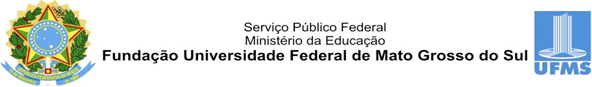 ESTÁGIO OBRIGATÓRIO IIIInstrumento 2Sequência Didática: Plano de ensino (parcial)Estagiário:___________________________________________Tema Geral:(grande tema/conceito geral a ser abordado – sempre buscar respeitar o planejamento do professor regente da sala)Nível de Ensino e Turma: (escolher entre Fundamental e Médio, de acordo com o Estágio que irá realizar)Objetivos Gerais: (descrever em tópicos os objetivos gerais a serem alcançados em relação aos conteúdos específicos a serem trabalhados nas aulas)Tempo previsto: Quantos encontros? Quantas aulas? Lembrar de pensar em uma avaliação.Conteúdos Específicos: (em relação ao tema geral, precisar com especificidade os assuntos a serem tratados nas aulas)Objetivos Específicos:(o que pretende, especificamente, que os estudantes aprendam com os conteúdos específicos que vai trabalhar?)Procedimentos/Metodologia:(como fará para que aprendam o desejado entre os objetivos gerais e atitudinais?)Material necessário: (material físico que utilizaria para desenvolver as aulas planejadas)Atividade diagnóstica: (a ser aplicada na primeira e na última aula, com o objetivo de identificar o ponto de partida – primeira aula – e avaliar se os objetivos foram alcançados – última aula)PASSOS DAS AÇÕES A SEREM DESENVOLVIDAS:1ª aula(o que faria nesta aula, passo a passo, considerando o tempo de 50minutos?)2ª aula(oque faria nesta aula, passo a passo, considerando o tempo de 50minutos?)3ª aula (oque faria nesta aula, passo a passo, considerando o tempo de 50minutos?)4ª aula (oque faria nesta aula, passo a passo, considerando o tempo de 50minutos?)5ª aula (oque faria nesta aula, passo a passo, considerando o tempo de 50minutos?)6ª aula (oque faria nesta aula, passo a passo, considerando o tempo de 50minutos?)7ª aula (oque faria nesta aula, passo a passo, considerando o tempo de 50minutos?)8ª aula Avaliação (como desenvolveria sua avaliação?)Critérios de avaliação: (a partir de todos os temas/objetivos que elencou, que critérios disporia como sendo de avaliação? Ou seja, será que cheguei/chegaram onde queria?)Avaliação: (que instrumentos, formas, procedimentos utilizarei para avaliação?)Referências Bibliográficas:(todo material que será utilizado, desde o livro didático até bibliografia de apoio)